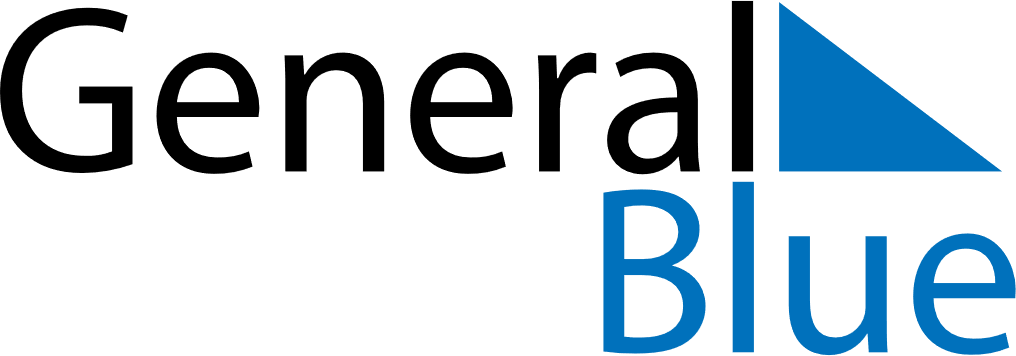 May 2022May 2022May 2022IrelandIrelandSUNMONTUEWEDTHUFRISAT1234567May Day8910111213141516171819202122232425262728293031